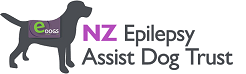               www.nzepilepsyassistdogstrust.org.nz                  PO BOX 32 196 DEVONPORT AUCKLAND 0744	                                  nzedogs@gmail.com 		                                                                        Please print clearly using a black or blue ballpoint pen         -               Circle Yes/No where there are options    Date_____________________________Name_________________________________________________________________________Address______________________________________________________________________________________________________________________________________________________Phone:  Home____________________________            Mobile  ______________________Email ___________________________________________________________         Marital Status_______________________    Date of birth ____________________No. of children currently living in your house_________________________________Ages of children living in your house________________________________________Existing pets in your home_________________________________________________Describe the frequency and type of seizures you have (please attach a separate piece of paper if this answer is lengthy __________________________________________________________________________________________________________________________________________________________________________________________________________________________________________________________________________________________________________________________________________________________________________________________________________________________________________________________________________________________________________________________________________________________________________________________________________________________________________-1-Who to contact in case of emergency________________________________________Address___________________________________________________________Phone_____________________________________ Mobile What is your relationship to emergency contact ____________________Are you comfortable with dogs? Yes/NoAre you willing to have a dog live inside your home and to provide an adequate area for the dog to get daily, unrestricted exercise?        Yes/NoDo you presently own a dog?   Yes/NoIf you already have a dog, what breed is it? ___________________ Age____________Are you willing to have an representative from New Zealand Epilepsy Assist Dogs Trust come to your home for a personal interview with you and your family?              Yes/NoIf you presently have a veterinarian, please list their: Name______________________Address___________________________________________________________Phone_____________________If you must leave the dog for any length of time, will you be able to make suitable arrangements for the care of your dog?          Yes/No or _____________________________What specific skills would you like a dog to learn to be of assistance to you? 

____________________________________________________________________________________________________________________________________________________________________________________________________________________________________________How do you believe a dog will enhance your life?_________________________________________________________________________________________________________________________________________________________________________________________________________I understand that all the information provided on this application will be kept confidential and that approval of this application cannot be determined until all requirements are met. I further understand that alerting to an on-coming seizure is not a learned skill that can be taught to a dog, and that if this application is approved, the New Zealand Epilepsy Assist Dogs Trust cannot guarantee that a dog will alert to an on-coming seizure. They are trained to assist after a seizure has occurred.  I agree that any and all expenses that become necessary for the care and upkeep of a dog are my responsibility and that  I am also responsible to ensure the dog has an annual Veterinary checkup  including all necessary vaccinations and treatments.________________________________________                        ____________________________             Signature/Date (applicant)			                                 Signature/Date (on behalf of applicant) As part of the assessment for suitability for an assist dog, it is important to have information about your epilepsy from your General Practitioner and specialist (Neurologist or Paediatric Neurologist). Please sign below to indicate that you give consent for examination of your medical records.The details of my records will be held with the following:GENERAL PRACTIONER __________________________________________________________________________Address ___________________________________________________________________Phone _____________________________________________________________________Email_______________________________________________________________________NEUROLOGIST  ___________________________________________________________________________Address _____________________________________________________________________Phone _______________________________________________________________________Email_______________________________________________________________________ Name ______________________	I, ______________________________________________________ give consent to a representative of the New Zealand Epilepsy Assist Dogs Trust, to access my medical records.Name:_____________________________________________________________________________Signature _____________________________________________________    Date ______________Or signed on behalf of above by ____________________________________________Name and relationship __________________________   Date _______________